附件6-22022年度浙江省知识产权奖提名公示表（供门类奖提名公示用）提名者台州市人民政府台州市人民政府台州市人民政府被提名者市下控股有限公司市下控股有限公司市下控股有限公司被提名者代码913310031481584614913310031481584614913310031481584614拟提名奖项类别商标奖商标奖商标奖拟提名奖项等级二等奖是否参加低于提名等级评审是项目名称商标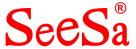 商标商标项目证书编号第4943715号第4943715号第4943715号第一权利人市下控股有限公司市下控股有限公司市下控股有限公司其他权利人1.无1.无1.无2.....2.....2.....主要完成人1.李冠军1.李冠军1.李冠军2......2......2......被提名知识产权项目情况 品牌荣获驰名商标、浙江省名牌产品、浙江省著名商标。近几年公司的商标几经变更，在不停否定自我的道路上塑造更完美的品牌形象。2008年9月28日,由注册人李冠军3***03196509*****0申请注册商标       ，注册号4943715，国际分类号为第8类，有效期公元2008年9月28日至2018年9月27日，续展至2028年9月27日。商标已持续规范使用15年，已在马德里合众国等32个国家注册了国际商标。公司现有国内有效注册商标9件、国际商标及马德里商标注册等商标注册28件，商标无许可质押、作价入股、投融资等。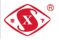 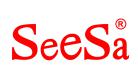 2019年公司成立商标及品牌管理小组，负责品牌建设与维护，由总经理担任组长，配备七名专职人员协助管理，编制了企业《商标管理规定》。2020年成立知识产权部，制定完善的《商标管理制度》，建立知识产权争议处理预案，并取得知识产权管理体系认证。参与制定国家标准4份、行业标准4份、团体标准1份。2019年至2021年品牌收入为2.7亿，3.7亿，3.6亿，利润为0.25亿，0.41亿，0.29亿，中国农业机械工业协会证产品销售量同行业排名第一，商标“SeeSa”已成为行业的知名品牌。